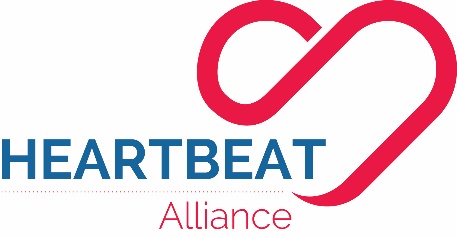 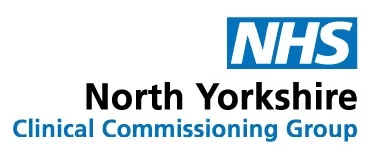 Continued Professional DevelopmentHR&W AGENDA – Cardiology & Nephrology, HF Audits, Carbon Footprint/SustainabilityMedicines Management Self-Care Plans & Pain ManagementWednesday 7th July 2021 – 1pm to 6.15pmRegister in advance for this webinar:https://zoom.us/webinar/register/WN_G5bQ8rSgSh63buVFXXMD3Q After registering, you will receive a confirmation email containing information about joining the webinar.TimePresentationPresentationPresentation12.30pmOOH/Call Handling Cover beginsOOH/Call Handling Cover beginsOOH/Call Handling Cover begins1pmIntroduction – how this works Sandy Angel-Jones-FittonSandy Angel-Jones-Fitton1.05pmto 1.15pmTBCHF Audit Update on audits carried out 2020Going forwardCarol Hughes Lead Nurse Cardiovascular Services Inspira Health Carol Hughes Lead Nurse Cardiovascular Services Inspira Health 1.15pm to 2.15pmA Cardiologists perspective to renal impairment in heart failure: managing both, with additional sodium and glucose imbalances primary and secondary care examplesDr Andy TurleyConsultant Cardiologist Dr Andy TurleyConsultant Cardiologist 2.15pm to 2.30pm – COMFORT BREAK  2.15pm to 2.30pm – COMFORT BREAK  2.15pm to 2.30pm – COMFORT BREAK  2.15pm to 2.30pm – COMFORT BREAK  2.30pm to3.30pmTBCUnderstanding the carbon footprint of primary care and how to take action to reduce it - a first step to becoming carbon literate.Understanding the carbon footprint of primary care and how to take action to reduce it - a first step to becoming carbon literate.Dr Matthew Sawyer GP and Director - SEE Sustainability3.30pmto 4.30pmSelf-Care Implementation in Primary Care - Support session to enable Primary Care to progress Self-Care plansPlease refer to the communication sent by NYCCG Medicines Management Team to prepare for the session group workNOTE: this is for ALL prescribers and reception managersSelf-Care Implementation in Primary Care - Support session to enable Primary Care to progress Self-Care plansPlease refer to the communication sent by NYCCG Medicines Management Team to prepare for the session group workNOTE: this is for ALL prescribers and reception managersJulie Parker, Ken Latta, Stacey Stanton, Dr Tim Rider, Tim Readman and Pharmacist presenter for each PCN4.30pm to 4.45pm – COMFORT BREAK  4.30pm to 4.45pm – COMFORT BREAK  4.30pm to 4.45pm – COMFORT BREAK  4.30pm to 4.45pm – COMFORT BREAK  4.45pm to 6.10pmNICE PAIN MANAGEMENT GUIDELINESCoping with changes in primary careClinical cases discussionPlease send any clinical cases that you wish to discuss with our Pain Management Expert Speakers to christopher.charters@stleonardshospice.nhs.uk by 08/06/2021. Please title your email "HRW PLT case discussion"NICE PAIN MANAGEMENT GUIDELINESCoping with changes in primary careClinical cases discussionPlease send any clinical cases that you wish to discuss with our Pain Management Expert Speakers to christopher.charters@stleonardshospice.nhs.uk by 08/06/2021. Please title your email "HRW PLT case discussion"Project ECHO Humber, Coast and Vale6.10pmClose – Upcoming CPD eventsClose – Upcoming CPD eventsSandy Angel-Jones-Fitton6.30pmOOH/Call Handling Cover endsOOH/Call Handling Cover endsOOH/Call Handling Cover ends